COMMUNIQUÉ DE PRESSEPOUR DIFFUSION IMMÉDIATECLAUDE BÉGIN PRÉSENTE « AVANT DE DISPARAÎTRE » Lundi, le 12  janvier 2015 – Connu jusqu’ici pour ses collaborations à plusieurs projets à forte résonnance ces dernières années (Alaclair Ensemble, Karim Ouellet, etc), Claude Bégin présente « Avant de disparaître », premier extrait tiré de son effort solo Les Magiciens, sur Coyote Records. 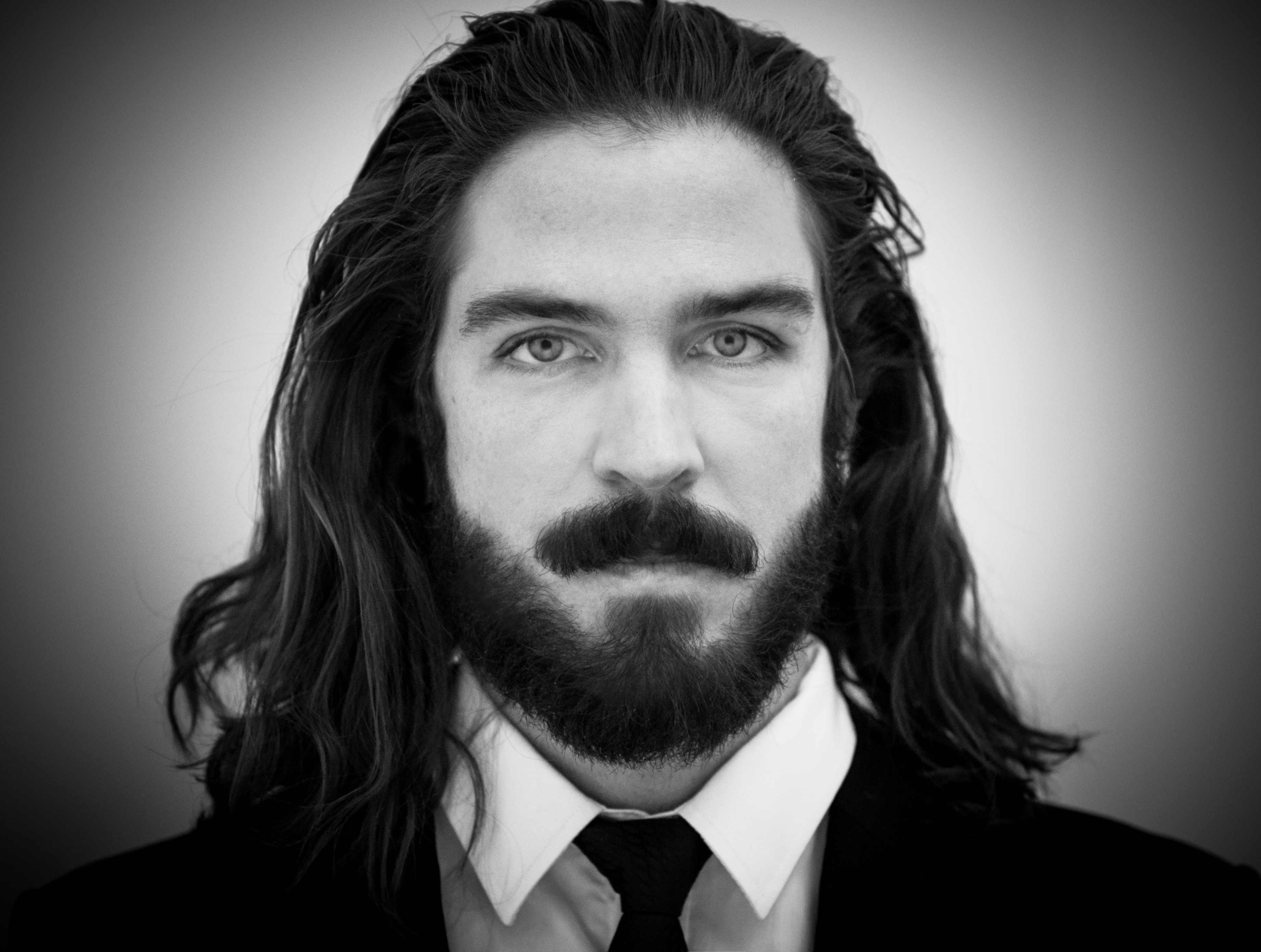 Bégin démontre ici son doigté marqué pour la pop transmutée de mille et une références, savamment infusées. Si l’on connaît l’homme pour sa fine oreille en matière de rap (Accrophone, Alaclair Ensemble), on le découvre ici tout aussi aisé dans des avenues allant du folk, au soul, en passant par l’électro – gardant toujours le cap sur une prépondérance pop astiquée à souhaits. Véritable ode au YOLO (You only live once) s’il en est une, « Avant de disparaître » devrait confirmer la place qui revient à Bégin au cœur du paysage musical québécois. -30-Demandes médiasCoyote Records | Stéfane Campbell | 514-692-5345 | stefane@coyoterecords.caPromotion radioTorpille | Jean-François Blanchet| 450.787.3141| jf@torpille.ca Nadya Larouche | 514.528.5674 | nadya@torpille.ca